Name of Scholarship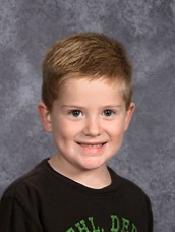 Aiden Collins 